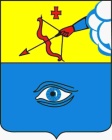 ПОСТАНОВЛЕНИЕ__10.03.2021__                                                                            № __20/14__ г. ГлазовО внесении изменений в Перечень муниципальных услуг, предоставляемых в автономном учреждении «Многофункциональный центр предоставления государственных и муниципальных услуг города Глазова», утвержденный постановлением Администрации города Глазова от 27.10.2016 №20/33 (в ред. от 29.12.2017 №20/42, от 29.05.2020 №20/20, от 21.12.2020 №20/48) На основании Федерального закона от 06.10.2003 N 131-ФЗ "Об общих принципах организации местного самоуправления в Российской Федерации", Федерального закона от 27.07.2010 N 210-ФЗ "Об организации предоставления государственных и муниципальных услуг", руководствуясь Уставом муниципального образования "Город Глазов", ПОСТАНОВЛЯЮ:1. Внести в Перечень муниципальных услуг, предоставляемых в автономном учреждении «Многофункциональный центр предоставления государственных и муниципальных услуг города Глазова», утвержденный  постановлением Администрации города Глазова (от 27.10.2016 №20/33 (в ред. от 29.12.2017 №20/42, от 29.05.2020 №20/20, от 21.12.2020 №20/48), следующие изменения: 1) в строке 2 слова «Приказ Министерства образования и науки РФ от 30.08.2013 №1014» заменить словами «Приказ Министерства просвещения Российской Федерации от 31.07.2020 №373»;2) в строке 9 наименование муниципальной услуги по типовому перечню изложить в следующей редакции: «Предоставление информации из реестра объектов муниципальной собственности муниципального образования (предоставление информации из реестра муниципального имущества муниципального образования)»3) в строке 14 наименование муниципальной услуги по типовому перечню изложить в следующей редакции: «Предоставление земельного участка, находящегося в неразграниченной государственной собственности или в муниципальной собственности, в безвозмездное пользование»;4) в строке 19 наименование муниципальной услуги по типовому перечню изложить в следующей редакции: «Бесплатное предоставление земельных участков гражданам в соответствии с Законом Удмуртской Республики от 16 декабря 2002 года N 68-РЗ»;5) в строке 20 наименование муниципальной услуги по типовому перечню изложить в следующей редакции: «Заключение соглашения об установлении сервитута в отношении земельного участка, находящегося в неразграниченной государственной собственности или в муниципальной собственности»;6) в строке 21 наименование муниципальной услуги по типовому перечню изложить в следующей редакции: «Заключение соглашения о перераспределении земель и (или) земельных участков, находящихся в неразграниченной государственной собственности или в муниципальной собственности, и земельных участков, находящихся в частной собственности»;7) в строке 23 наименование муниципальной услуги по типовому перечню изложить в следующей редакции: «Выдача разрешений на установку и эксплуатацию рекламных конструкций на территории муниципального образования, аннулирование таких разрешений»;8) в строке 25 наименование муниципальной услуги по типовому перечню изложить в следующей редакции: «Выдача разрешения на размещение объектов на землях или земельных участках, находящихся в государственной или в муниципальной собственности, без предоставления земельных участков и установления сервитута»;9) в строке 34 после слов «Приказ Министерства регионального развития Российской Федерации от 17.06.2011 №286» дополнить словами «Постановление Администрации города Глазова от 24.12.2020 №20/49»;10)  в строке 39 наименование муниципальной услуги по типовому перечню изложить в следующей редакции: «Признание помещения жилым помещением, жилого помещения пригодным (непригодным) для проживания и многоквартирного дома аварийным и подлежащим сносу или реконструкции»;11) в строке 45 наименование муниципальной услуги по типовому перечню изложить в следующей редакции: «Прием документов, необходимых для согласования перевода жилого помещения в нежилое помещение или нежилого помещения в жилое, а также выдача соответствующих решений о переводе или об отказе в переводе»;12)  в строке 51 наименование муниципальной услуги по типовому перечню изложить в следующей редакции: «Выдача специального разрешения на движение по автомобильным дорогам местного значения транспортного средства, осуществляющего перевозки опасных, тяжеловесных и (или) крупногабаритных грузов».2. Настоящее постановление подлежит официальному опубликованию в средствах массовой информации.3. Контроль за исполнением настоящего постановления возложить на руководителя Аппарата Администрации города Глазова.Администрация муниципального образования «Город Глазов» (Администрация города Глазова) «Глазкар» муниципал кылдытэтлэн Администрациез(Глазкарлэн Администрациез)Глава города ГлазоваС.Н. Коновалов